Phụ lục IKHUNG KẾ HOẠCH DẠY HỌC VÀ TỔ CHỨC CÁC HOẠT ĐỘNG CỦA TỔ CHUYÊN MÔN( theo Công văn số        5512     /SGDĐT-GDTrH ngày      tháng      năm 2022 của Sở GDĐT)I. KẾ HOẠCH DẠY HỌC MÔN VẬT LÍ VÀ HOẠT ĐỘNG GIÁO DỤC CỦA TỔ CHUYÊN MÔN TỰ NHIÊNKHỐI LỚP 10(Năm học 2022 - 2023)1. Đặc điểm tình hình1.1. Số lớp: 07; Số học sinh: ...................; Số học sinh học chuyên đề lựa chọn (nếu có): 41.2. Tình hình đội ngũ: Số giáo viên:10; Trình độ đào tạo: Cao đẳng: ........ Đại học:10; Trên đại học:.............Mức đạt chuẩn nghề nghiệp giáo viên : Tốt:.1; Khá  : 9; Đạt:...............; Chưa đạt:........1.3. Thiết bị dạy học: (Trình bày cụ thể các thiết bị dạy học có thể sử dụng trong các tiết dạy; yêu cầu nhà trường/bộ phận thiết bị chủ động cho tổ chuyên môn; đặc biệt các đồ dùng dạy học dùng cho việc đổi mới phương pháp dạy học)HỌC KÌ IHỌC KÌ II1.4. Phòng học bộ môn/phòng thí nghiệm/phòng đa năng/sân chơi, bãi tập (Trình bày cụ thể các phòng thí nghiệm/phòng bộ môn/phòng đa năng/sân chơi/bãi tập có thể sử dụng để tổ chức dạy học môn học/hoạt động giáo dục)HỌC KÌ IHỌC KÌ II2. Kế hoạch dạy học 2.1. Phân phối chương trìnhHỌC KÌ IHỌC KÌ II2.2. Chuyên đề lựa chọn (đối với cấp trung học phổ thông)(1) Tên bài học/chuyên đề được xây dựng từ nội dung/chủ đề/chuyên đề (được lấy nguyên hoặc thiết kế lại phù hợp với điều kiện thực tế của nhà trường) theo chương trình, sách giáo khoa môn học/hoạt động giáo dục.(2) Số tiết được sử dụng để thực hiện bài học/chủ đề/chuyên đề.(3) Yêu cầu (mức độ) cần đạt theo chương trình môn học: Giáo viên chủ động các đơn vị bài học, chủ đề và xác định yêu cầu (mức độ) cần đạt.2.3. Kiểm tra, đánh giá định kỳII. KẾ HOẠCH TỔ CHỨC CÁC HOẠT ĐỘNG GIÁO DỤC CỦA TỔ CHUYÊN MÔN (Năm học 2022   - 2023) 1. Khối lớp: ......10................; Số học sinh: ………….                               Đặng Minh Thành                                                                       Nguyễn Ngọc BảoTRƯỜNG: THPT ĐỖ ĐĂNG TUYỂN TỔ: LÝ- CÔNG NGHỆ 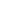          CỘNG HÒA XÃ HỘI CHỦ NGHĨA VIỆT NAM                           Độc lập - Tự do - Hạnh phúc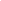 STTThiết bị dạy họcSố lượngCác bài thí nghiệm/thực hànhGhi chú1Thiết bị đo độ dịch chuyển, tốc độ, vận tốc07Bài 4 : Độ dịch chuyển và quãng đường đi được- -2Thiết bị đo vận tốc và gia tốc của vật rơi tự do07Bài 11: Thực hành : Đo gia tốc rơi tự do .....3Thiết bị đo gia tốc07Bài 15: Định luật II Niu-tơnSTTThiết bị dạy họcSố lượngCác bài thí nghiệm/thực hànhGhi chú1- Bộ TN momen lực1Bài 21: Moment lực. Cân bằng của vật rắn2- Bộ TN tổng hợp hai lực đồng quy.- Bộ TN tổng hợp 2 lực song song cùng chiều.4Bài 22: Thực hành: Tổng hợp lực3Lò xo, máng nghiêng4Bài 25: Động năng, thế năng4Con lắc đơn1Bài 26: Cơ năng và định luật bảo toàn cơ năng5Máng trượt nghiêng, bi4Bài 28: Động lượng6Bộ dụng cụ TN Xác định động lượng của vật trước và sau va chạm4Bài 29: Định luật bảo toàn động lượng7Bộ dụng cụ TN Xác định động lượng của vật trước và sau va chạm4Bài 30: Thực hành: Xác định động lượng của vật trước và sau va chạm8Lò xo, bóng cao su, dây cao su7Bài 33: Biến dạng của vật rắn9Bình chia độ, ống thủy tinh, sợi dây7Bài 34: Khối lượng riêng. Áp suất chất lỏngSTTTên phòngSố lượngPhạm vi và nội dung sử dụngGhi chú1Phòng thực hành Vật lí1 Bài 6: Thực hành : Đo tốc độ của vật chuyển động Bài 11: Thực hành : Đo gia tốc rơi tự do2Sân chơi, bãi tậpBài 10: Sự rơi tự do HĐGD: Thi máy bắn đáSTTTên phòngSố lượngPhạm vi và nội dung sử dụngGhi chú1  Phòng thực hành Vật lí 1Bài 22: Thực hành: Tổng hợp lực Bài 30: Thực hành: Xác định động lượng của vật trước và sau va chạm2Sân chơi, bãi tập1Bài 33: Biến dạng của vật rắnChuyên đề 10.2. Trái Đất và bầu trờiChuyên đề 10.3. Vật lí với giáo dục về bảo vệ môi trường...STTBài học(1)Số tiết(2)Yêu cầu cần đạt(3)CHƯƠNG I: MỞ ĐẦU (4 tiết) CHƯƠNG I: MỞ ĐẦU (4 tiết) CHƯƠNG I: MỞ ĐẦU (4 tiết) CHƯƠNG I: MỞ ĐẦU (4 tiết) 1Bài 1: Làm quen với Vật lí2- Nêu được đối tượng nghiên cứu của vật lí.- Phân tích được Một số ảnh hưởng của vật lí đối với sự phát triển của công nghệ, đối với cuộc sống.- Nêu được ví dụ về phương pháp thực nghiệm, phương pháp Mô hình trong vật lí.- Bước đầu nhận biết được các Bước phát triển trong quá trình tìm hiểu thế giới  tự nhiên dưới góc độ vật lí.- Biết được cách học môn vật lí.2Bài 2: Các quy tắc an toàn trong phòng thực hành Vật lí1– Đọc và nhận biết các kí hiệu, thông số trên một số thiết bị thí nghiệm vật lí. 
– Nêu được các quy tắc an toàn trong sử dụng các thiết bị thí nghiệm vật lí. – Nhận biết được các nguy cơ mất an toàn trong khi tiến hành thí nghiệm vật lí. 
– Đề xuất các biện pháp đảm bảo an toàn trong khi tiến hành thí nghiệm trong phòng thí nghiệm vật lí.3Bài 3: Thực hành: Tính sai số trong phép đo. Ghi kết quả đo1– Nhận biết được phép đo trực tiếp và phép đo gián tiếp. – Nêu được một số loại sai số đơn giản hay gặp khi đo các đại lượng vật lí. – Nhận biết được một số nguyên nhân gây sai số khi tiến hành thí nghiệm vật lí. – Tính được sai số tuyệt đối và sai số tỉ đối của phép đo. – Ghi đúng kết quả phép đo và sai số phép đo.CHƯƠNG II: ĐỘNG HỌC (16 tiết + 1 Ôn tập + 1 KT = 18 tiết) CHƯƠNG II: ĐỘNG HỌC (16 tiết + 1 Ôn tập + 1 KT = 18 tiết) CHƯƠNG II: ĐỘNG HỌC (16 tiết + 1 Ôn tập + 1 KT = 18 tiết) CHƯƠNG II: ĐỘNG HỌC (16 tiết + 1 Ôn tập + 1 KT = 18 tiết) 4Bài 4: Độ dịch chuyển và quãng đường đi được2– Định nghĩa được độ dịch chuyển. – Nhận biết và phân biệt được độ dịch chuyển và quãng đường đi được. – Xác định được độ dịch chuyển tổng hợp của một vật tham gia hai chuyển động vuông góc với nhau. – Biết sử dụng bản đồ dân dụng để xác định gần đúng quãng đường đi được và độ dịch chuyển từ vị trí này đến vị trí khác trong bản đồ.5Bài 5: Tốc độ và vận tốc2– Tính được tốc độ trung bình và hiểu được ý nghĩa của tốc độ này. – Biết tốc độ tức thời là tốc độ tại một thời điểm xác định. Tốc độ do tốc kế chỉ là tốc độ tức thời. – Biết cách đo tốc độ trong đời sống và trong phòng thí nghiệm. – Phát biểu được định nghĩa vận tốc và viết được công thức tính vận tốc. – Phân biệt được tốc độ và vận tốc. – Tổng hợp được hai vận tốc cùng phương và hai vận tốc vuông góc với nhau. 6Bài 6: Thực hành: Đo tốc độ của vật chuyển động2– Thiết kế phương án hoặc lựa chọn phương án và thực hiện phương án, đo được tốc độ trung bình và tốc độ tức thời chuyển động của viên bi thép bằng đồng hồ đo thời gian hiện số và cổng quang điện. – Lắp ráp được được dụng cụ thí nghiệm để đo thời gian chuyển động của viên bi thép. – Đo đường kính viên bi thép bằng thước cặp. – Tiến hành thí nghiệm nhanh, chính xác. – Xác định được sai số của phép đo.7Bài 7: Đồ thị độ dịch chuyển – thời gian2– Mô tả được chuyển động từ đồ thị của chuyển động. – Vẽ được các đồ thị của chuyển động từ các số liệu đặc trưng cho chuyển động.8 Bài 8: Chuyển động biến đổi. Gia tốc1- Thực hiện thí nghiệm và lập luận dựa vào sự biến đổi vận tốc trong chuyển động thẳng, rút ra được công thức tính gia tốc; nêu được ý nghĩa, đơn vị của gia tốc.9Bài 9: Chuyển động thẳng biến đổi đều2- Thực hiện thí nghiệm (hoặc dựa trên số liệu cho trước), vẽ được đồ thị vận tốc - thời gian trong chuyển động thẳng.- Vận dụng đồ thị vận tốc - thời gian để tính được độ dịch chuyển và gia tốc trong một số trường hợp đơn giản.- Rút ra được các công thức của chuyển động thẳng biến đổi đều (không được dùng tích phân).- Vận dụng được các công thức của chuyển động thẳng biến đổi đều.10Bài 10: Sự rơi tự do1- Thực hiện được một số thí nghiệm định tính để rút ra các yếu tố ảnh hưởng đến sự rơi của vật- Phát biểu được thế nào là rơi tự do.- Nêu được các đặc điểm của chuyển động rơi tự do.11Ôn tập1- Theo ma trận12Kiểm tra GHK1113Bài 11: Thực hành: Đo gia tốc rơi tự do2- Thảo luận để thiết kế phương án hoặc lựa chọn phương án và thực hiện phương án, đo được gia tốc rơi tự do bằng dụng cụ thực hành.14Bài 12: Chuyển động ném2- Mô tả và giải thích được chuyển động khi vật có vận tốc không đổi theo một phương và có gia tốc không đổi theo phương vuông góc với phương này.- Thực hiện được dự án hay đề tài nghiên cứu tìm điều kiện ném vật trong không khí ở độ cao nào đó để đạt độ cao hoặc tầm xa lớn nhất.CHƯƠNG III: ĐỘNG LỰC HỌC (12 tiết + 1 Ôn tập + 1KT = 14 tiết ) CHƯƠNG III: ĐỘNG LỰC HỌC (12 tiết + 1 Ôn tập + 1KT = 14 tiết ) CHƯƠNG III: ĐỘNG LỰC HỌC (12 tiết + 1 Ôn tập + 1KT = 14 tiết ) CHƯƠNG III: ĐỘNG LỰC HỌC (12 tiết + 1 Ôn tập + 1KT = 14 tiết ) 15Bài 13: Tổng hợp và phân tích lưc. Cân bằng lực1– Dùng hình vẽ tổng hợp được các lực tác dụng trên cùng một đường thẳng. – Dùng hình vẽ phân tích được một lực thành các lực thành phần vuông góc. – Phát biểu được quy tắc hình bình hành lực. Vẽ được hình vẽ thể hiện quy tắc này. – Nêu được khái niệm về các lực cân bằng, không cân bằng.16Bài 14: Định luật 1 Newton1– Nhận biết được rằng lực không phải là yếu tố cần thiết để duy trì chuyển động của các vật. – Phát biểu được định luật 1 Newton. – Nhận biết được quán tính là một tính chất của các vật, thể hiện ở xu hướng bảo toàn vận tốc (về hướng và độ lớn) ngay cả khi không có lực tác dụng vào vật. – Nêu được ví dụ về quán tính trong một số hiện tượng thực tế, trong đó một số trường hợp quán tính có lợi, một số trường hợp quán tính có hại.– Viết và trình bày được đề tài về quán tính trong các tai nạn giao thông và cách phòng tránh. 17Bài 15: Định luật 2 Newton2– Phát biểu và viết được công thức của định luật 2 Newton. Vận dụng được vào những bài toán đơn giản. – Nêu được trọng lực tác dụng lên vật là lực hấp dẫn của Trái Đất đặt vào vật. Trọng lượng (số đo độ lớn của trọng lực) được tính bằng công thức P=mg. – Nêu được khối lượng là đại lượng đặc trưng cho mức quán tính của vật.18Bài 16: Định luật 3 Newton1– Phát biểu được định luật 3 Newton. Nêu được rằng tác dụng trong tự nhiên luôn là tác dụng tương hỗ (xảy ra theo hai chiều ngược nhau). – Tìm được các ví dụ thực tế minh hoạ cho sự tác dụng tương hỗ giữa các vật. – Vận dụng được định luật 3 Newton để giải thích một số hiện tượng thực tế. – Nêu được các lực xuất hiện trong một hiện tượng thực tế. Chỉ ra được những cặp lực trực đối cân bằng và không cân bằng.19Bài 17: Trọng lực và lực căng1– Mô tả được bằng ví dụ thực tiễn và biểu diễn được bằng hình vẽ: trọng lực, lực căng của dây. – Phát biểu được định nghĩa của trọng lực, trọng lượng. Viết và vận dụng được hệ thức giữa trọng lượng và khối lượng. – Tiến hành được thí nghiệm xác định trọng tâm của tấm phẳng, qua đó rút ra được kết luận về trọng tâm của vật có hình dạng đối xứng.20Bài 18: Lực ma sát2– Mô tả được bằng các ví dụ thực tiễn và biểu diễn được lực ma sát. – Nêu được ví dụ về các loại lực ma sát nghỉ, ma sát trượt, ma sát lăn. – Qua quan sát thí nghiệm, thảo luận và rút ra được những đặc điểm của lực ma sát trượt. – Viết và vận dụng được công thức về độ lớn của lực ma sát. – Lấy được ví dụ về ích lợi và tác hại của lực ma sát trong đời sống.21Bài 19: Lực cản và lực nâng2– Mô tả được bằng ví dụ thực tiễn và biểu diễn được bằng hình vẽ: lực cản khi một vật chuyển động trong nước (hoặc trong không khí); lực nâng (đẩy lên trên) của nước. – Thảo luận để nêu lên được kết luận độ lớn của lực cản phụ thuộc những yếu tố nào. – Phân biệt được lực đẩy Archimede với lực nâng mà chất lưu tác dụng lên vật chuyển động.22Bài 20: Một số ví dụ về cách giải các bài toán thuộc phần động lực học2– Nêu được thế nào là phương pháp động lực học. – Vận dụng được phương pháp động lực học để giải các bài toán cơ học đơn giản. 23Ôn tập1- Theo ma trận của Sở24Kiểm tra HK11Theo đề của SởSTTBài học(1)Số tiết(2)Yêu cầu cần đạt(3)1Bài 21: Moment lực. Cân bằng của vật rắn2– Dùng hình vẽ, tổng hợp được các lực trên một mặt phẳng.– Dùng hình vẽ, phân tích được một lực thành các lực thành phần vuông góc.– Thảo luận để thiết kế phương án hoặc lựa chọn phương án và thực hiện phương án, tổng hợp đượchai lực đồng quy bằng dụng cụ thực hành.– Nêu được khái niệm moment lực, moment ngẫu lực; Nêu được tác dụng của ngẫu lực lên một vậtchỉ làm quay vật.– Phát biểu và được quy tắc moment cho một số trường hợp đơn giản trong thực tế.– Thảo luận để rút ra được điều kiện để vật cân bằng: lực tổng hợp tác dụng lên vật bằng không vàtổng moment lực tác dụng lên vật (đối với một điểm bất kì) bằng không.2Bài tập2- Vận dụng được quy tắc moment cho một số trường hợp đơn giản trong thực tế.3Bài 22: Thực hành: Tổng hợp lực2– Thảo luận để thiết kế phương án hoặc lựa chọn phương án và thực hiện phương án, tổng hợp đượchai lực song song bằng dụng cụ thực hành.CHƯƠNG IV: NĂNG LƯỢNG, CÔNG, CÔNG SUẤT (10 tiết + 1 Ôn tập + 1KT = 12 tiết)CHƯƠNG IV: NĂNG LƯỢNG, CÔNG, CÔNG SUẤT (10 tiết + 1 Ôn tập + 1KT = 12 tiết)CHƯƠNG IV: NĂNG LƯỢNG, CÔNG, CÔNG SUẤT (10 tiết + 1 Ôn tập + 1KT = 12 tiết)CHƯƠNG IV: NĂNG LƯỢNG, CÔNG, CÔNG SUẤT (10 tiết + 1 Ôn tập + 1KT = 12 tiết)CHƯƠNG IV: NĂNG LƯỢNG, CÔNG, CÔNG SUẤT (10 tiết + 1 Ôn tập + 1KT = 12 tiết)4Bài 23: Năng lượng. Công cơ học2– Chế tạo mô hình đơn giản minh hoạ được định luật bảo toàn năng lượng, liên quan đến một sốdạng năng lượng khác nhau.– Trình bày được ví dụ chứng tỏ có thể truyền năng lượng từ vật này sang vật khác bằng cách thựchiện công.– Nêu được biểu thức tính công bằng tích của lực tác dụng và độ dịch chuyển theo phương của lực,nêu được đơn vị đo công là đơn vị đo năng lượng (với 1 J = 1 Nm); Tính được công trong một sốtrường hợp đơn giản.5Bài 24: Công suất2– Từ một số tình huống thực tế, thảo luận để nêu được ý nghĩa vật lí và định nghĩa công suất.– Vận dụng được mối liên hệ công suất (hay tốc độ thực hiện công) với tích của lực và vận tốc trongmột số tình huống thực tế.6Bài 25: Động năng, thế năng2– Từ phương trình chuyển động thẳng biến đổi đều với vận tốc ban đầu bằng không, rút ra đượcđộng năng của vật có giá trị bằng công của lực tác dụng lên vật.– Nêu được công thức tính thế năng trong trường trọng lực đều, vận dụng được trong một số trườnghợp đơn giản.7Bài 26: Cơ năng và định luật bảo toàn cơ năng2– Phân tích được sự chuyển hoá động năng và thế năng của vật trong một số trường hợp đơn giản.– Nêu được khái niệm cơ năng; phát biểu được định luật bảo toàn cơ năng và vận dụng được địnhluật bảo toàn cơ năng trong một số trường hợp đơn giản.8Bài 27: Hiệu suất2– Từ tình huống thực tế, thảo luận để nêu được định nghĩa hiệu suất, vận dụng được hiệu suất trongmột số trường hợp thực tế.9Ôn tập110Kiểm tra GHK21CHƯƠNG V: ĐỘNG LƯỢNG (6 tiết)CHƯƠNG V: ĐỘNG LƯỢNG (6 tiết)CHƯƠNG V: ĐỘNG LƯỢNG (6 tiết)CHƯƠNG V: ĐỘNG LƯỢNG (6 tiết)CHƯƠNG V: ĐỘNG LƯỢNG (6 tiết)11Bài 28: Động lượng2– Từ tình huống thực tế, thảo luận để nêu được ý nghĩa vật lí và định nghĩa động lượng.12Bài 29: Định luật bảo toàn động lượng2– Thực hiện thí nghiệm và thảo luận, phát biểu được định luật bảo toàn động lượng trong hệ kín.– Vận dụng được định luật bảo toàn động lượng trong một số trường hợp đơn giản.13Bài 30: Thực hành: Xác định động lượng của vật trước và sau va chạm2– Rút ra được mối liên hệ giữa lực tổng hợp tác dụng lên vật và tốc độ thay đổi của động lượng (lựctổng hợp tác dụng lên vật là tốc độ thay đổi của động lượng của vật).– Thực hiện thí nghiệm và thảo luận được sự thay đổi năng lượng trong một số trường hợp va chạmđơn giản.– Thảo luận để giải thích được một số hiện tượng đơn giản.– Thảo luận để thiết kế phương án hoặc lựa chọn phương án, thực hiện phương án, xác định được tốcđộ và đánh giá được động lượng của vật trước và sau va chạm bằng dụng cụ thực hành.CHƯƠNG VI: CHUYỂN ĐỘNG TRÒN ĐỀU (4 tiết)CHƯƠNG VI: CHUYỂN ĐỘNG TRÒN ĐỀU (4 tiết)CHƯƠNG VI: CHUYỂN ĐỘNG TRÒN ĐỀU (4 tiết)CHƯƠNG VI: CHUYỂN ĐỘNG TRÒN ĐỀU (4 tiết)CHƯƠNG VI: CHUYỂN ĐỘNG TRÒN ĐỀU (4 tiết)14Bài 31: Động học của chuyển động tròn đều2– Từ tình huống thực tế, thảo luận để nêu được định nghĩa radian và biểu diễn được độ dịch chuyểngóc theo radian.– Vận dụng được khái niệm tốc độ góc.15Bài 32: Lực hướng tâm và gia tốc hướng tâm2– Vận dụng được biểu thức gia tốc hướng tâm a = rω2, a = v2/r.– Vận dụng được biểu thức lực hướng tâm F = mrω2, F = mv2/r.– Thảo luận và đề xuất giải pháp an toàn cho một số tình huống chuyển động tròn trong thực tế.CHƯƠNG VII: BIẾN DẠNG CỦA VẬT RẮN. ÁP SUẤT CHẤT LỎNG (4 tiết + 1 Ôn tập + 1KT = 6 tiết)CHƯƠNG VII: BIẾN DẠNG CỦA VẬT RẮN. ÁP SUẤT CHẤT LỎNG (4 tiết + 1 Ôn tập + 1KT = 6 tiết)CHƯƠNG VII: BIẾN DẠNG CỦA VẬT RẮN. ÁP SUẤT CHẤT LỎNG (4 tiết + 1 Ôn tập + 1KT = 6 tiết)CHƯƠNG VII: BIẾN DẠNG CỦA VẬT RẮN. ÁP SUẤT CHẤT LỎNG (4 tiết + 1 Ôn tập + 1KT = 6 tiết)CHƯƠNG VII: BIẾN DẠNG CỦA VẬT RẮN. ÁP SUẤT CHẤT LỎNG (4 tiết + 1 Ôn tập + 1KT = 6 tiết)16Bài 33: Biến dạng của vật rắn2– Thảo luận để thiết kế phương án hoặc lựa chọn phương án và thực hiện phương án, tìm mối liên hệgiữa lực đàn hồi và độ biến dạng của lò xo, từ đó phát biểu được định luật Hooke.– Vận dụng được định luật Hooke trong một số trường hợp đơn giản.17Bài 34: Khối lượng riêng. Áp suất chất lỏng2– Nêu được khối lượng riêng của một chất là khối lượng của một đơn vị thể tích của chất đó.– Thành lập và vận dụng được phương trình Δp = ρgΔh trong một số trường hợp đơn giản; đề xuấtthiết kế được mô hình minh hoạ.18Ôn tập 1Theo ma trận của Sở19Kiểm tra HK21Theo đề của SởSTTChuyên đề/Bài học(1)Số tiết(2)Yêu cầu cần đạt(3)CHUYÊN ĐỀ 1: VẬT LÍ TRONG MỘT SỐ NGÀNH NGHỀ (10 tiết)CHUYÊN ĐỀ 1: VẬT LÍ TRONG MỘT SỐ NGÀNH NGHỀ (10 tiết)CHUYÊN ĐỀ 1: VẬT LÍ TRONG MỘT SỐ NGÀNH NGHỀ (10 tiết)CHUYÊN ĐỀ 1: VẬT LÍ TRONG MỘT SỐ NGÀNH NGHỀ (10 tiết)1Bài 1: Sơ lược về sự phát triển của Vật lí học2Thảo luận, đề xuất, chọn phương án và thực hiện được nhiệm vụ học tập để: – Nêu được sơ lược sự ra đời và những thành tựu ban đầu của vật lí thực nghiệm. – Nêu được sơ lược vai trò của cơ học Newton đối với sự phát triển của Vật lí học.– Liệt kê được một số nhánh nghiên cứu chính của vật lí cổ điển.– Nêu được sự khủng hoảng của vật lí cuối thế kỉ XIX, tiền đề cho sự ra đời của vật lí hiện đại. – Liệt kê được một số lĩnh vực chính của vật lí hiện đại. 2Bài 2: Giới thiệu các lĩnh vực nghiên cứu trong Vật lí học4– Nêu được đối tượng nghiên cứu; liệt kê được một vài mô hình lí thuyết đơn giản, một số phương pháp thực nghiệm của một số lĩnh vực chính của vật lí hiện đại. – Thảo luận, đề xuất, chọn phương án và thực hiện được nhiệm vụ học tập tìm hiểu về các mô hình, lí thuyết khoa học đã phát triển và được áp dụng để cải thiện các công nghệ hiện tại cũng như phát triển các công nghệ mới. 3Bài 3: Giới thiệu các ứng dụng của Vật lí trong một số ngành nghề4- Mô tả được ví dụ thực tế về việc sử dụng kiến thức vật lí trong một số lĩnh vực:  Quân sự; Công nghiệp hạt nhân; Khí tượng; Nông nghiệp, Lâm nghiệp; Tài chính; Điện tử; Cơ khí, tự động hoá; Thông tin, truyền thông. CHUYÊN ĐỀ 2: TRÁI ĐẤT VÀ BẦU TRỜI (10 tiết)CHUYÊN ĐỀ 2: TRÁI ĐẤT VÀ BẦU TRỜI (10 tiết)CHUYÊN ĐỀ 2: TRÁI ĐẤT VÀ BẦU TRỜI (10 tiết)CHUYÊN ĐỀ 2: TRÁI ĐẤT VÀ BẦU TRỜI (10 tiết)4Bài 4: Xác định phương hướng3– Dựa vào bản đồ sao xác định được vị trí của các chòm sao: Gấu Lớn, Gấu Bé, Thiên Hậu.– Xác định được vị trí sao Bắc Cực trên nền trời sao.5Bài 5: Đặc điểm chuyển động nhìn thấy của một số thiên thể trên nền trời sao4– Sử dụng mô hình hệ Mặt Trời, thảo luận để nêu được một số đặc điểm cơ bản của chuyển động nhìn thấy của Mặt Trời, Mặt Trăng, Kim tinh và Thuỷ tinh trên nền trời sao. – Dùng mô hình nhật tâm của Copernic giải thích được một số đặc điểm quan sát được của Mặt Trời, Mặt Trăng, Kim tinh và Thuỷ tinh trên nền trời sao. 6Bài 6: Nhật thực, nguyệt thực, thủy triều3– Dùng ảnh (hoặc tài liệu đa phương tiện), thảo luận để giải thích được một cách sơ lược và định tính các hiện tượng: nhật thực, nguyệt thực, thuỷ triều. Bài kiểm tra, đánh giáThời gian(1)Thời điểm(2)Yêu cầu cần đạt(3)Hình thức(4)Giữa Học kỳ 145 phútTuần 970% trắc nghiệm, 30% tự luận.Cuối Học kỳ 145 phútTuần 18 Theo ma trận của Sở70% trắc nghiệm, 30% tự luận.Giữa Học kỳ 245 phútTuần 2770% trắc nghiệm, 30% tự luậnCuối học kì 245 phútTuần 34Theo ma trận của Sở70% trắc nghiệm, 30% tự luậnSTTChủ đề(1)Yêu cầu cần đạt(2)Số tiết(3)Thời điểm(4)Địa điểm(5)Chủ trì(6)Phối hợp(7)Điều kiện thực hiện(8)1Máy bắn đá-rung chuông vàng khối 10.-Đưa ra mô hình và thiết kế máy bắn đá và giải thích được nguyên tắc hoạt động của nó .Chế tạo được máy bắn đá đơn giản, yêu cầu bắn được tầm xa lớn nhất.-Rung chuông vàng (bộ câu hỏi gồm 20 câu với 3 phần thi:khởi động,tăng tốc, về đích03Tuần 12. Sau khi học bài 12. Chuyển động ném.Sân trườngTổ vật lí-BGH-Đoàn thanh niên.-Chuẩn bị loa, đài, 2 màn hình ti vi để tổ chức rung chuông vàng.Phần thưởng ,giải cho 3 lớp làm máy bắn đá và học sinh các lớp đạt giải rung chuông vàng.-Chuẩn bị một cái chuông vàng bằng giấy carton .-Ý tưởng tổ chức:+ Các lớp có thể thiết kế máy bắn đá trước ở nhà rồi lên khu vực tổ chức thi để thi giữa các lớp.+ Mỗi lớp cử 3 học sinh thi rung chuông vàng, GV kẻ ô ,phát số định danh theo lớp ,đọc câu hỏi trên màn hình cho học sinh quan sát và thi giữa các lớp.TỔ TRƯỞNG(Ký và ghi rõ họ tên)Đại Lộc…., ngày 4   tháng 9  năm 2022HIỆU TRƯỞNG(Ký và ghi rõ họ tên)